Springfield School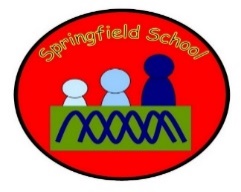 Take the objectives for the LO stickers from this section Progression of Learning Blackbirds Class Medium Term Planning for Science 2Blackbirds Class Medium Term Planning for Science 2Topic: Pioneers Vocabulary: Electricity, fossil fuels, renewable energy, wind power, solar power, biomass, water power.  Lesson 1 ‘link it’ How do we make electric?  Exposition – Review what we know about electricity. Where does electric come from? Groups – List the different ways to make electricity. Plenary – Share work  Lesson 2 ‘learn it’ Fossil fuels    Exposition – What are fossil fuels? Groups – Record and sort a range of fossil fuels. Plenary – Share work   Lesson 3 ‘learn it’ Renewable energy- Wind power. Exposition – What is wind power? Groups – Create a windmill. Plenary – Share work  Lesson 4 ‘learn it’  Renewable energy- Solar power.  Exposition – What is solar power? Groups – Create a solar panel.  Plenary – Share work   Lesson 5 ‘learn it’  Renewable energy- Biomass Exposition – What is biomass? Groups – Take energy from a potatoPlenary – Share work  Lesson 6 ‘check it’  Renewable energy- Water power. Exposition – What is water power. Groups – Create a water wheel. Plenary – Share work  Substantive Knowledge  (Content)Disciplinary Knowledge  (Skills) Asking Questions and carrying out Fair and Competitive Tests Making systematic and careful observations and, where appropriate, taking accurate measurements using standard units, using a range of equipment, including thermometers and data loggers. Learn that electric toys or equipment need batteries or to be plugged in Investigate with simple electrical components and equipment – fans, lights, fans, motors, switches, buzzers.Build a simple working circuitUse scientific knowledge of the transference of forces to choose appropriate mechanisms for a product.‘Link It’ ‘Learn It’‘Check It’ ‘Show It’‘Know It’Previous learning of pupils Knowledge of electricity and why we need electricity. Activities provided during lesson Resources PPTs Pictures Batteries, wires, clips, switches. Electric and battery operated items  Activities to explore – - Creating different forms of renewable energy - Exploring fossil fuels and renewable energy  - Different forms of electric  Independent activities linked to lesson Resources PPTs Books Pictures Activities- Craft materials and experiences for different forms of energy -Opportunities to demonstrate knowledge How will the pupils share knowledge during or end of lessonExplore and discuss photographs of lessonsShare and compare work through performance  Retrieve or generalization of learning after lesson Understand why we need electricity  Understand how different forms of fossil fuels and renewable energy work  Understand why renewable energy is better for the environment 